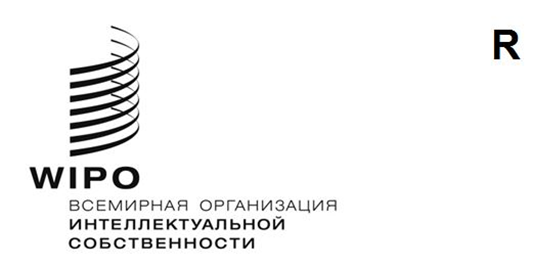 ОРИГИНАЛ: АНГЛИЙСКИЙДАТА: 1 декабря 2023 годаКомитет по развитию и интеллектуальной собственности (КРИС)Тридцать первая сессия
Женева, 27 ноября – 1 декабря 2023 годаРЕЗЮМЕ ПРЕДСЕДАТЕЛЯТридцать первая сессия Комитета по развитию и интеллектуальной собственности (КРИС) состоялась 27 ноября – 1 декабря 2023 года в гибридном формате.  В работе сессии приняли участие 106 государств-членов и 22 наблюдателя.  Сессию открыл заместитель Генерального директора, курирующий Сектор регионального и национального развития (CРНР) Всемирной организации интеллектуальной собственности (ВОИС), г-н Хасан Клейб.  В отсутствие Председателя – посла Халиля ур-Рахмана Хашми (Исламская Республика Пакистан) – работой сессии руководила заместитель Председателя и старший советник по вопросам политики Ведомства интеллектуальной собственности Соединенного Королевства г-жа Диана Пассинки.В рамках пункта 2 повестки дня Комитет принял проект повестки дня, представленный в документе CDIP/31/1 Prov. 2.В рамках пункта 3 повестки дня Комитет заслушал общие заявления.  Делегации выразили поддержку усилий ВОИС по выполнению и интеграции рекомендаций ПДР во все аспекты работы Организации.  Они вновь заявили о своей приверженности конструктивной работе в интересах поступательного развития рабочей программы Комитета.В рамках пункта 4 повестки дня Комитет рассмотрел:Отчет о ходе выполнения 45 рекомендаций Повестки дня в области развития, представленный в документе CDIP/31/2.  Комитет принял к сведению информацию, изложенную в этом документе и приложениях к нему.  Делегации высоко оценили форму представления отчета, построенного вокруг шести кластеров Повестки дня в области развития.  Делегации также одобрили пересмотренную структуру отчета: отныне в документе приводится информация о ходе выполнения рекомендаций, адресованных Секретариату и принятых по итогам независимого анализа, в соответствии с поручением Комитета.Отчеты о ходе реализации проектов Повестки дня в области развития, представленные в документе CDIP/31/3.  Комитет принял к сведению проделанную работу по реализации восьми текущих проектов и приветствовал включение в текст подробной информации о бюджетных и фактических расходах по каждому из упомянутых проектов в русле данного им поручения по порядку проведения независимого обзора.  Комитет одобрил следующее:продление на шесть месяцев срока реализации проекта по регистрации коллективных знаков местных предприятий с учетом их роли для межсекторального экономического развития, а также продление на шесть месяцев второго этапа проекта по расширению использования интеллектуальной собственности для мобильных приложений в секторе программного обеспечения без дополнительных бюджетных последствий в обоих случаях;продление на 12 месяцев срока реализации проекта по развитию музыкального сектора и новых экономических моделей музыки в Буркина-Фасо и некоторых странах Западноафриканского экономического и валютного союза (ЗАЭВС) без дополнительных бюджетных последствий.  Комитет постановил адаптировать запланированные проектные мероприятия и заменить формулировку «четыре субрегиональных практикума» на «субрегиональные/национальные практикумы».  Комитет также одобрил изменение официального названия проекта: в него будут включены в качестве стран-бенефициаров все государства ЗАЭВС, а не только Буркина-Фасо.  Новое название проекта сформулировано следующим образом: «Развитие музыкального сектора и новых экономических моделей музыки в Буркина-Фасо и остальных странах Западноафриканского экономического и валютного союза (ЗАЭВС)»;предлагаемые уточнения к графику реализации проекта по расширению возможностей малых предприятий при помощи ИС: разработка стратегий обеспечения охраны географических указаний и коллективных знаков в пострегистрационный период, как указано в приложении VI к документу CDIP/31/3, без дополнительных бюджетных последствий и продления срока реализации проекта.Доклад о Международной конференции по ИС и развитию «ИС и инновации на благо устойчивого сельского хозяйства» (24 апреля 2023 года), представленный в документе CDIP/31/4.  Комитет поддержал концепцию Секретариата по проведению таких конференций каждые два года.  Он также выразил признательность Секретариату за усилия по проведению данной конкретной конференции и высоко оценил ее содержательную часть и логистику.  Комитет принял к сведению информацию, изложенную в этом докладе.Отчет о завершении проекта «Авторское право и распространение контента в цифровой среде», представленный в документе CDIP/31/6.  Комитет принял к сведению информацию, изложенную в этом документе, и высоко оценил достижения проекта и его превосходную реализацию.Отчет об оценке проекта «Авторское право и распространение контента в цифровой среде», представленный в документе CDIP/31/7.  Комитет принял к сведению информацию, изложенную в этом документе, и поблагодарил специалиста по оценке за исчерпывающий материал.Отчет об оценке воздействия проекта «Интеллектуальная собственность и социально-экономическое развитие», представленный в документе CDIP/31/8.  Делегации приветствовали результаты, достигнутые в ходе этого проекта, и высоко оценили пользу отчета с точки зрения оценки долгосрочного воздействия проекта на бенефициаров и его устойчивости.  Комитет принял к сведению информацию, изложенную в этом документе.В рамках пункта 4 (i) повестки дня Комитет обсудил перечень предлагаемых Секретариатом тем дальнейших вебинаров по вопросам технической помощи, представленный в документе CDIP/31/INF/5.  Комитет приветствовал две предложенные темы для проведения вебинаров.В рамках пункта 5 повестки дня Комитет рассмотрел:обновленное предложение Секретариата и замечания и предложения государств-членов в отношении продолжения обсуждения принятых по результатам независимого анализа рекомендаций (документ CDIP/29/6 Corr.).  Комитет постановил продолжить обсуждение стратегии выполнения 1, предложенной Секретариатом, на следующей сессии.проектное предложение Филиппин «Сотрудничество в области ИС и инноваций как основа для передачи технологий и введению результатов исследований в коммерческий оборот», представленное в документе CDIP/31/5.  Комитет одобрил этот проект с изменениями, предложенными государствами-членами, в том виде, в каком он представлен в документе CDIP/31/5 REV., и поручил Секретариату приступить к его реализации.проектное предложение Индии «Интеллектуальная собственность и раскрытие потенциала географических указаний несельскохозяйственной продукции для расширения возможностей местных общин и сохранения либо возрождения местных искусств и традиций», представленное в документе CDIP/31/9.  Комитет одобрил этот проект с изменениями, предложенными государствами-членами, в том виде, в каком он представлен в документе CDIP/31/9 REV., и поручил Секретариату приступить к его реализации.предложение Бразилии в отношении второго этапа реализации проекта «Авторское право и распространение контента в цифровой среде», представленное в документе CDIP/31/10.  Комитет одобрил совместное предложение Бразилии, Перу и Аргентины о реализации второго этапа проекта с отдельными изменениями, рекомендованными государствами-членами, в том виде, в каком оно изложено в документе CDIP/31/10 REV., и поручил Секретариату приступить к его реализации.подборку тем, предложенных государствами-членами к рассмотрению в рамках пункта повестки дня «Интеллектуальная собственность и развитие», которая приводится в документе CDIP/31/11 REV.  Комитет постановил, что на тридцать второй сессии следует рассмотреть тему «Укрепление потенциала университетов в области управления и коммерциализации ИС: передача прав ИС и технологий»; на тридцать третьей сессии — тему «Воздействие ИИ на ИС и развитие», а на тридцать четвертой сессии — тему «ИС и судебные органы: повышение потенциала и квалификации».  Комитет также просил Секретариат включить в реестр тем остальные полученные предложения.подборку подтем, предложенных государствами-членами для Международной конференции по интеллектуальной собственности и развитию, которая приводится в документе CDIP/31/12 REV.  Комитет постановил, что Международная конференция по интеллектуальной собственности и развитию 2025 года будет посвящена теме «Роль ИС и инноваций в решении глобальных проблем в области здравоохранения: содействие передаче технологий и сотрудничеству».результаты проекта Повестки дня в области развития «Содействие широкому использованию интеллектуальной собственности в творческих отраслях в цифровую эпоху в развивающихся странах»:резюме практического руководства ВОИС под названием «К вопросу о творчестве: авторское право для специалистов в области анимации. Учебное пособие», представленное в документе CDIP/31/INF/2;резюме практического руководства ВОИС «Роль прав интеллектуальной собственности в индустрии моды:  от задумки до коммерческой реализации», представленное в документе CDIP/31/INF/3; ирезюме практического руководства ВОИС «Создание экономики цифровой издательской деятельности:  возможности и основы для развития», представленное в документе CDIP/31/INF/4.Комитет принял к сведению информацию, изложенную в этих документах.6.8	Комитет заслушал и принял к сведению краткий обзор практики ВОИС в области систематизации данных по интеллектуальной собственности для экономического и статистического анализа, основанной на реализации проекта ПДР «Систематизация статистических данных, а также разработка и применение методики оценки воздействия использования системы интеллектуальной собственности».Комитет заслушал и принял к сведению краткий обзор кампании Международного дня ИС — 2024, представленный Секретариатом.В рамках пункта 6 повестки дня Комитет рассмотрел тему «Борьба с изменением климата:  ИС помогает достичь целей, связанных с сокращением углеродных выбросов и достижением углеродной нейтральности».  Комитет заслушал сообщение Секретариата по данному вопросу, после чего делегации рассказали о национальном опыте, программах, проектах и других инициативах, направленных на привлечение потенциала ИС и инноваций для решения проблемы изменения климата.  Государства-члены подчеркнули важность развития знаний и информирования о роли ИС в достижении целей, связанных с сокращением углеродных выбросов и обеспечением углеродной нейтральности, и дали высокую оценку работе, проводимой ВОИС в данной области.В рамках пункта 7 повестки дня «Дальнейшая работа» Комитет согласовал перечень вопросов и документов к следующей сессии, который затем был зачитан представителем Секретариата.Комитет принял к сведению, что в соответствии с пунктом 30 краткого отчета о шестьдесят второй серии заседаний Ассамблей государств – членов ВОИС (A/62/12) стенографические отчеты о сессиях КРИС будут заменены автоматизированными текстовыми расшифровками с переводом, подготовленными с помощью системы «речь – текст» и синхронизированными с видеозаписью.  Соответственно, отчет о данной сессии будет представлен в таком виде.  В порядке поддержки работы по совершенствованию технологии автоматической расшифровки текста делегациям предлагается представить в Секретариат исправления существенного характера, желательно за четыре недели до следующей сессии Комитета.Настоящее резюме будет представлять собой отчет Комитета для Генеральной Ассамблеи.[Конец документа]